АННОТАЦИЯ к рабочей программе модуляТЕОРИЯ И ПРАКТИКА ИНКЛЮЗИВНОГО ОБРАЗОВАНИЯЦель дисциплины - содействовать  формированию  у будущих организаторов и участников педагогического образования готовности и способности  использовать  в  профессиональной  деятельности  приобретенную совокупность  знаний,  умений  и  навыков,  необходимых  для  обеспечения реализации инклюзивного образования; формирование понимания закономерностей функционирования и развития психики ребенка в норме и патологии; подготовка выпускников к работе с детьми, имеющими отклонения в развитии и поведении, как в специальных (коррекционных) образовательных учреждениях, так и в общеобразовательных школьных учреждениях.Место дисциплины в структуре образовательной программы. Модуль Б.1.В.02 относится к вариативной части учебного плана и изучается в 5-6 и 7-8 семестрах. Основные дисциплины модуля.«Психологические особенности детей с ОВЗ»;«Современные технологии инклюзивного образования»;«Проектирование индивидуальных образовательных маршрутов детей с ОВЗ». Планируемые результаты освоения.ОПК-2 способностью осуществлять обучение, воспитание, развитие с учетом социальных, возрастных, психофизических и индивидуальных особенностей, в том числе особых образовательных потребностей.ОПК-4 готовностью к профессиональной деятельности в соответствии нормативно-правовыми актами сферы образования.ПК – 2 способность использовать современные методы и технологии обучения и диагностикиПК-4 способностью использовать возможности образовательной среды для достижения личностных, метапредметных и предметных результатов обучения и обеспечения качества учебно-воспитательного процесса средствами преподаваемого учебного предмета.ПК-6 готовностью к взаимодействию с участниками образовательного процесса.Составитель: 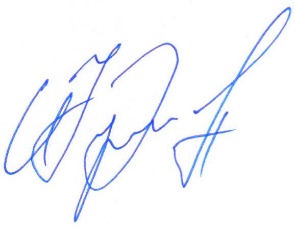 к.п.н., доцент кафедрыкоррекционной педагогики                                                       И.Ю. ЖуковинНаправление подготовки44.03.01 Педагогическое образованиеПрограмма  «Физическая культура»Заочное отделениеОбщая трудоемкость изучения дисциплины6  зачетных  единиц;  216  часов  (30 контактных + 174 С/Р + контроль 12 ч; каждой дисциплины: всего 72 часа из них 10 контактных часов + 58 С/Р + 4 контроль)